OBRAZAC za evidenciju prisustva predavanjima i vježbama, studijske 2022/2023. zimski semestarBIOTEHNIČKI FAKULTETSTUDIJSKI PROGRAM: ANIMALNA PROIZVODNJA, STUDIJE: OSNOVNEPREDMET: OSNOVI AGROEKONOMIJE, Broj ECTS kredita 4.00Napomena: popravni I kolokvijuma će se održati dana 09.11.2022.godine sa početkom u 08:00 sati u A4, do kada je neophodno dostaviti i domaći zadatak br. I (nakon tog datuma neće biti moguća predaja).Predmetni nastavnik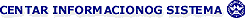 Redni	Evidencioni	Rezultati ispitabroj	broj	Prezime i ime studenta	Vid	I kol	II kol	Redni	Evidencioni	Rezultati ispitabroj	broj	Prezime i ime studenta	Vid	I kol	II kol	Redni	Evidencioni	Rezultati ispitabroj	broj	Prezime i ime studenta	Vid	I kol	II kol	Redni	Evidencioni	Rezultati ispitabroj	broj	Prezime i ime studenta	Vid	I kol	II kol	Redni	Evidencioni	Rezultati ispitabroj	broj	Prezime i ime studenta	Vid	I kol	II kol	Redni	Evidencioni	Rezultati ispitabroj	broj	Prezime i ime studenta	Vid	I kol	II kol	Redni	Evidencioni	Rezultati ispitabroj	broj	Prezime i ime studenta	Vid	I kol	II kol	Redni	Evidencioni	Rezultati ispitabroj	broj	Prezime i ime studenta	Vid	I kol	II kol	Redni	Evidencioni	Rezultati ispitabroj	broj	Prezime i ime studenta	Vid	I kol	II kol	Redni	Evidencioni	Rezultati ispitabroj	broj	Prezime i ime studenta	Vid	I kol	II kol	Redni	Evidencioni	Rezultati ispitabroj	broj	Prezime i ime studenta	Vid	I kol	II kol	Redni	Evidencioni	Rezultati ispitabroj	broj	Prezime i ime studenta	Vid	I kol	II kol	Redni	Evidencioni	Rezultati ispitabroj	broj	Prezime i ime studenta	Vid	I kol	II kol	Redni	Evidencioni	Rezultati ispitabroj	broj	Prezime i ime studenta	Vid	I kol	II kol	Redni	Evidencioni	Rezultati ispitabroj	broj	Prezime i ime studenta	Vid	I kol	II kol	Redni	Evidencioni	Rezultati ispitabroj	broj	Prezime i ime studenta	Vid	I kol	II kol	Redni	Evidencioni	Rezultati ispitabroj	broj	Prezime i ime studenta	Vid	I kol	II kol	Redni	Evidencioni	Rezultati ispitabroj	broj	Prezime i ime studenta	Vid	I kol	II kol	Redni	Evidencioni	Rezultati ispitabroj	broj	Prezime i ime studenta	Vid	I kol	II kol	Redni	Evidencioni	Rezultati ispitabroj	broj	Prezime i ime studenta	Vid	I kol	II kol	1.	4 / 21Šćekić AnaS2.	8 / 21Đoković DušanB12.03.	13 / 21Minić MarkoS4.	14 / 21Bošković AnastasijaB16.05.	18 / 21Dautović AminaB15.06.	19 / 21Miletić VukB7.	21 / 21Jovanović NikolaS7.58.	35 / 21Stožinić SaraS9.	36 / 21Novović SandraS13.010.	2 / 19Babović JovanS*11.	8 / 19Agović LejlaS*